NB Any patient’s with Diabetes presenting with  heel/foot pressure ulcers should be referred urgently to Specialist Podiatry.Referrals to be completed by a Registered Healthcare Professional Incomplete or illegible referrals will result in a delay and will be returnedHave you consulted the NHS FV Illustrated Care plans for each grade of Pressure Ulcer? Tissue Viability – Departments A-Z (scot.nhs.uk) or NHS Forth Valley – Tissue ViabilityPressure Ulcer Risk Assessment and Prevention GuideHave you consulted the Wound Management Formulary for advice in the first instance?Wound Management Formulary or Tissue Viability Website Tissue Viability – Departments A-Z (scot.nhs.uk) or NHS Forth Valley – Tissue Viability* PLEASE ATTACH WOUND PHOTOGRAPHS AS APPROPRIATE TO THIS REFERRAL (if not available on Morse) SEND FULLY COMPLETED REFERRALS TO:  fv.tissueviability@nhs.scot Referrer’s details or person to contact with regards referralDESCRIPTION OF PRESSURE DAMAGE:Anatomical Location:  Please mark the position on the body map below 	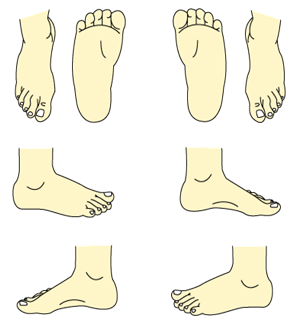 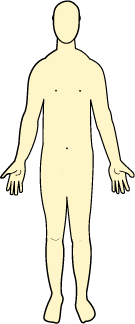 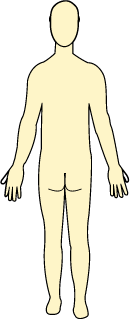 PATIENT INFORMATION                                                                                     PATIENT INFORMATION                                                                                     Date:Name:D.O.B:Name:CHI:Address & postcode:G.P. Name & Address:Consultant:Name:Contact Number:Email Address:Base:Role:Reason For Referral to TVS:PMH:- REASON FOR ADMISSION: If an inpatient in acute /community hospitalPMH:- REASON FOR ADMISSION: If an inpatient in acute /community hospitalMEDICATION and any ALLERGIES please list(TVS are unable to access Hepma)Is the patient aware of the referral? If no, please state why.Is the patient aware of the referral? If no, please state why.Any Risk to Staff? Any Risk to Staff? PRESSURE ULCER DETAILSPRESSURE ULCER DETAILSDURATION?:     WEEKS-         MONTHS-         YEARS-DURATION?:     WEEKS-         MONTHS-         YEARS-Admitted to hospital with PU  -  Yes/ No        Hospital Acquired PU – Yes/NoHas IR1 been completed?:GRADE: Please see grading tool: Grade 3          Grade 4          SDTI             UngradableGRADE: Please see grading tool: Grade 3          Grade 4          SDTI             UngradableScottish Adaptation of the European Pressure Ulcer Grading Tool Scottish Adaptation of the European Pressure Ulcer Grading Tool Has there been any previous pressure damage? When and Grade?Has there been any previous pressure damage? When and Grade?Name of Pressure Ulcer Risk Assessment Tool:                             State Risk/Score: Surface: What is the patient currently:Sitting On? (bed/chair/riserrecliner/sofa etc)Any pressure relieving  Cushion:Surface: What is the patient currently:Sleeping On? bed/chair/riserrecliner/sofa etc)Offloading Heels?Any Pressure relieving Mattress:Skin AssessmentIs peri-wound skin intact Yes/NoCommentsIs peri-wound skin intact Yes/NoCommentsKeep MovingWhat is current repositioning regime?What is current repositioning regime?Incontinence/ MoistureAny current Issues?State Management Regime:Any current Issues?State Management Regime:NutritionWeight:                          MUST Score:BMI:Current Management as applicable:Weight:                          MUST Score:BMI:Current Management as applicable:Please list any posture or positioning problems, including concordance:WOUND DIMENSIONS (CM/MM)WOUND DIMENSIONS (CM/MM)LengthLengthLengthWidthWidthDepthWOUND BED TISSUEComplete in %WOUND BED TISSUEComplete in %Necrosis/blackNecrosis/blackNecrosis/blackNecrosis/blackSlough/yellow      Slough/yellow      Slough/yellow      Slough/yellow      Slough/yellow      Slough/yellow      Slough/yellow      WOUND BED TISSUEComplete in %WOUND BED TISSUEComplete in %Granulation/redGranulation/redGranulation/redGranulation/redEpithelialising/pinkEpithelialising/pinkEpithelialising/pinkEpithelialising/pinkEpithelialising/pinkEpithelialising/pinkEpithelialising/pinkWOUND BED TISSUEComplete in %WOUND BED TISSUEComplete in %HypergranulationHypergranulationHypergranulationHypergranulationAny undermining tracking? Length/ depth (mm)Any undermining tracking? Length/ depth (mm)Any undermining tracking? Length/ depth (mm)Any undermining tracking? Length/ depth (mm)Any undermining tracking? Length/ depth (mm)Any undermining tracking? Length/ depth (mm)Any undermining tracking? Length/ depth (mm)EXUDATE LEVELNHS Forth Valley Exudate PathwaySaturated/leaking Saturated/leaking Saturated/leaking Wet Wet Wet Wet Wet Dry/moist Dry/moist Dry/moist Dry/moist EXUDATE TYPENHS Forth Valley Exudate PathwayClear/Straw Clear/Straw Red/pink Cloudy/milky/creamy Cloudy/milky/creamy Cloudy/milky/creamy Green/yellow/Bluish?? Green/yellow/Bluish?? Green/yellow/Bluish?? Yellow/brown Yellow/brown Yellow/brown ANY CLINICAL SIGNS OF INFECTION?If yesList them:If yesList them:Has a swab been taken for culture?Has a swab been taken for culture?Has a swab been taken for culture?When:When:When:Result:Result:Result:PAIN PRESENT?  NOCICEPTIVE? OR NEUROPATHIC?     Scale: 0  1   2   3   4   5Scale: 0  1   2   3   4   5Scale: 0  1   2   3   4   5Current Pain Management?Current Pain Management?Current Pain Management?Current Pain Management?Current Pain Management?Current Pain Management?Current Pain Management?Current Pain Management?Current Pain Management?State present wound treatment regime and how long in use:State present wound treatment regime and how long in use:State present wound treatment regime and how long in use:State present wound treatment regime and how long in use:State present wound treatment regime and how long in use:State present wound treatment regime and how long in use:State present wound treatment regime and how long in use:State present wound treatment regime and how long in use:State present wound treatment regime and how long in use:State present wound treatment regime and how long in use:State present wound treatment regime and how long in use:State present wound treatment regime and how long in use:State present wound treatment regime and how long in use:Past wound treatments as applicable:Past wound treatments as applicable:Past wound treatments as applicable:Past wound treatments as applicable:Past wound treatments as applicable:Past wound treatments as applicable:Past wound treatments as applicable:Past wound treatments as applicable:Past wound treatments as applicable:Past wound treatments as applicable:Past wound treatments as applicable:Past wound treatments as applicable:Past wound treatments as applicable:What is the patient’s attitude/behaviour towards their current treatment/management?:Any Referrals to Other Services as Applicable?DatesOrthoticsOTPhysioPodiatryVascularDermatologyOther e.g. Dietician, wheelchair service